Домашнее задание для 4 ДОП, от 9.03.24.23.03. - контрольная работа (пробный экзамен);30.03. - устная контрольная работа (пробный экзамен).Подготовка к итоговому зачëту по "Сольфеджио".Билет 3.Номер 239На оценку выграть мелодию номера уверенно на ф-но, слушать звучание. Гитаристам учить наизусть, чтобы по нотам получилось без ошибок. 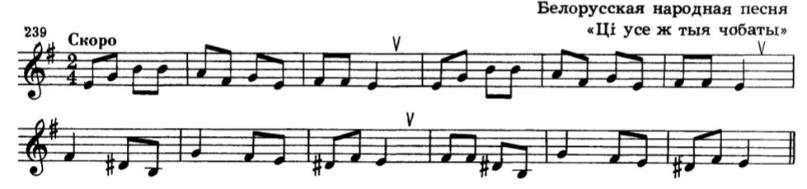 Повторить таблицу интервалов. Буду спрашивать наизусть строение каждого интервала, устно, на оценку. Обозн. Название интервалаСтупеневая величинаТоповая величинач1Чистая прима1 ст. 0 т. м2Малая секунда2 ст. 0,5 т. б2Большая секунда2 ст. 1 т. м3Малая терция3 ст. 1,5 т. б3Большая терция3 ст. 2 т. ч4Чистая кварта4 ст. 2,5 т. Ув4Увеличенная кварта4 ст. 3 т. ум5уменьшенная квинта5 ст. 3 т. ч5Чистая квинта5 ст. 3,5 т. м6Малая секста6 ст. 4 т. б6Большая секста6 ст. 4,5 т. м7Малая септима7 ст. 5 т. б7Большая септима7 ст. 5,5 т. ч8Чистая октава8 ст. 6 т. 